§953.  License to deal in new vehicle1.  License; new vehicle dealer.  A person may not have on a licensed facility at any one time more than 5 new vehicles unless the person is licensed as a new vehicle dealer.[PL 1993, c. 683, Pt. A, §2 (NEW); PL 1993, c. 683, Pt. B, §5 (AFF).]2.  Requirements.  A new vehicle dealer license may be issued only to:A.  A sales branch or agency of a manufacturer of vehicles;  [PL 1993, c. 683, Pt. A, §2 (NEW); PL 1993, c. 683, Pt. B, §5 (AFF).]B.  A distributor of new vehicles who holds an unexpired appointment in writing from the manufacturer of such vehicles; or  [PL 1993, c. 683, Pt. A, §2 (NEW); PL 1993, c. 683, Pt. B, §5 (AFF).]C.  A dealer in new vehicles who holds an unexpired appointment in writing from the manufacturer of such vehicles or from an authorized distributor of such vehicles.  [PL 1993, c. 683, Pt. A, §2 (NEW); PL 1993, c. 683, Pt. B, §5 (AFF).][PL 1993, c. 683, Pt. A, §2 (NEW); PL 1993, c. 683, Pt. B, §5 (AFF).]3.  Copy of appointment.  An applicant for a license to deal in new vehicles shall submit with the application a certification of franchise from the manufacturer of the new vehicles to be sold.[PL 1993, c. 683, Pt. A, §2 (NEW); PL 1993, c. 683, Pt. B, §5 (AFF).]4.  License.  The make of the new vehicle in which the licensee is authorized to deal must be stated on the license.[PL 1993, c. 683, Pt. A, §2 (NEW); PL 1993, c. 683, Pt. B, §5 (AFF).]5.  Additional charges.  A new vehicle dealer may not charge an extra charge for preparation service or optional equipment unless that charge is described and clearly posted on the motor vehicle to which it applies.  For purposes of this subsection, the following terms have the following meanings.A.  "Extra charge" means a consumer charge that is not included in the manufacturer's suggested retail price.  [PL 1993, c. 683, Pt. A, §2 (NEW); PL 1993, c. 683, Pt. B, §5 (AFF).]B.  "Preparation service" means an adjustment, inspection, test, repair, replacement of parts, cleaning, polishing or other labor performed by the dealer without prior written authorization of the purchaser.  [PL 1993, c. 683, Pt. A, §2 (NEW); PL 1993, c. 683, Pt. B, §5 (AFF).]C.  "Optional equipment" means equipment, protective coating, special feature, appliance, part or accessory added to a vehicle and not included in the manufacturer's suggested retail price.  [PL 1993, c. 683, Pt. A, §2 (NEW); PL 1993, c. 683, Pt. B, §5 (AFF).][PL 1993, c. 683, Pt. A, §2 (NEW); PL 1993, c. 683, Pt. B, §5 (AFF).]6.  Penalty.  A person who fails to comply with this section commits a traffic infraction.[PL 1999, c. 771, Pt. C, §4 (AMD); PL 1999, c. 771, Pt. D, §§1, 2 (AFF).]SECTION HISTORYPL 1993, c. 683, §A2 (NEW). PL 1993, c. 683, §B5 (AFF). PL 1999, c. 771, §C4 (AMD). PL 1999, c. 771, §§D1,2 (AFF). The State of Maine claims a copyright in its codified statutes. If you intend to republish this material, we require that you include the following disclaimer in your publication:All copyrights and other rights to statutory text are reserved by the State of Maine. The text included in this publication reflects changes made through the First Regular Session and the First Special Session of the131st Maine Legislature and is current through November 1, 2023
                    . The text is subject to change without notice. It is a version that has not been officially certified by the Secretary of State. Refer to the Maine Revised Statutes Annotated and supplements for certified text.
                The Office of the Revisor of Statutes also requests that you send us one copy of any statutory publication you may produce. Our goal is not to restrict publishing activity, but to keep track of who is publishing what, to identify any needless duplication and to preserve the State's copyright rights.PLEASE NOTE: The Revisor's Office cannot perform research for or provide legal advice or interpretation of Maine law to the public. If you need legal assistance, please contact a qualified attorney.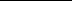 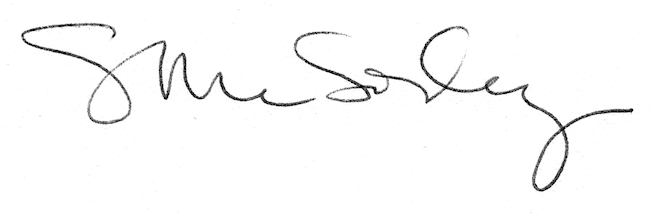 